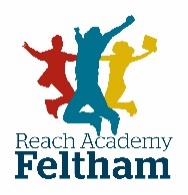                                            Evidencing the Impact of Primary PE and Sport Premium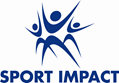                                                         2019/20 Sport Premium Improvement PlanMeeting national curriculum requirements for swimming and water safetySport Impact - External Specialist SupportKey Indicators : questions & prompts to support planningOverview of CPD/Sport attendance – Sport Impact Specialist to completeSchool: Reach Academy FelthamNo. Pupils KS1/KS2:Sport Premium FundsSport Premium Funds5 Key Indicators1.	the engagement of all pupils in regular physical activity – kick-starting healthy active lifestyles (Play & Engage, DiscME, C4L, five a day, walk to school….)2.	the profile of PE and sport being raised across the school as a tool for whole school improvement (strategic develop, leaders, transition phase support)3.	increased confidence, knowledge and skills of all staff in teaching PE and sport (lesson support/mentoring, twilight CPD)4.	broader experience of a range of sports and activities offered to all pupils (clubs wide variety of curriculum activities)5.	increased participation in competitive sport (Intra & Inter)RAG rating key 5 Key Indicators1.	the engagement of all pupils in regular physical activity – kick-starting healthy active lifestyles (Play & Engage, DiscME, C4L, five a day, walk to school….)2.	the profile of PE and sport being raised across the school as a tool for whole school improvement (strategic develop, leaders, transition phase support)3.	increased confidence, knowledge and skills of all staff in teaching PE and sport (lesson support/mentoring, twilight CPD)4.	broader experience of a range of sports and activities offered to all pupils (clubs wide variety of curriculum activities)5.	increased participation in competitive sport (Intra & Inter)RAG rating key Total Sport Premium£ 19,6005 Key Indicators1.	the engagement of all pupils in regular physical activity – kick-starting healthy active lifestyles (Play & Engage, DiscME, C4L, five a day, walk to school….)2.	the profile of PE and sport being raised across the school as a tool for whole school improvement (strategic develop, leaders, transition phase support)3.	increased confidence, knowledge and skills of all staff in teaching PE and sport (lesson support/mentoring, twilight CPD)4.	broader experience of a range of sports and activities offered to all pupils (clubs wide variety of curriculum activities)5.	increased participation in competitive sport (Intra & Inter)RAG rating key 5 Key Indicators1.	the engagement of all pupils in regular physical activity – kick-starting healthy active lifestyles (Play & Engage, DiscME, C4L, five a day, walk to school….)2.	the profile of PE and sport being raised across the school as a tool for whole school improvement (strategic develop, leaders, transition phase support)3.	increased confidence, knowledge and skills of all staff in teaching PE and sport (lesson support/mentoring, twilight CPD)4.	broader experience of a range of sports and activities offered to all pupils (clubs wide variety of curriculum activities)5.	increased participation in competitive sport (Intra & Inter)RAG rating key External SpecialistSupport (Sport Impact)£ 10,0005 Key Indicators1.	the engagement of all pupils in regular physical activity – kick-starting healthy active lifestyles (Play & Engage, DiscME, C4L, five a day, walk to school….)2.	the profile of PE and sport being raised across the school as a tool for whole school improvement (strategic develop, leaders, transition phase support)3.	increased confidence, knowledge and skills of all staff in teaching PE and sport (lesson support/mentoring, twilight CPD)4.	broader experience of a range of sports and activities offered to all pupils (clubs wide variety of curriculum activities)5.	increased participation in competitive sport (Intra & Inter)RAG rating key 5 Key Indicators1.	the engagement of all pupils in regular physical activity – kick-starting healthy active lifestyles (Play & Engage, DiscME, C4L, five a day, walk to school….)2.	the profile of PE and sport being raised across the school as a tool for whole school improvement (strategic develop, leaders, transition phase support)3.	increased confidence, knowledge and skills of all staff in teaching PE and sport (lesson support/mentoring, twilight CPD)4.	broader experience of a range of sports and activities offered to all pupils (clubs wide variety of curriculum activities)5.	increased participation in competitive sport (Intra & Inter)RAG rating key Other£ 7127.83Key achievements to date:Areas for further improvement and baseline evidence of need:Inclusive extra-curricular PE for SEN children.100% attendance of Inter School Competitions resulting in a year 6 boy earning a scholarship to a dance school. Successfully collected fitness data for all primary children through the Cooper Run. Parents were communicated of this result through their child’s report and targeted children were invited to an after school fitness club.To continue monitoring fitness levels of all pupils and to offer advice to parents on how to improve their child’s fitness levels.Keyindicator select 1-5Intent/ Planned ImpactImplementation Termly review  RAG RateImpact on pupils (evidence)Next steps (sustainability)Funding Allocated £*NOTE:  Please remember to upload to your website*NOTE:  Please remember to upload to your website*NOTE:  Please remember to upload to your website*NOTE:  Please remember to upload to your website*NOTE:  Please remember to upload to your website*NOTE:  Please remember to upload to your website*NOTE:  Please remember to upload to your website2The profile of PE and sport being raised across the school as a tool for whole school improvementJMC to support GMO and SHA virtually via zoom meetings. Pupils still had access to appropriate lessons, resources and videos to continue their Physical Education at home. JM and GMO to continue working virtually via weekly zooms to raise the profile of school sport and PE. £10,0003To Increased confidence, knowledge and skills of all staff in teaching PE and sport. As a result teachers will deliver higher quality PE lessons. When JM is confirmed to be allowed back in school:Staff Mentoring/ CPDJM to mentor selected members of staff. JM to model PE lessonJM to team teach with teachersJM to observe teachers and feedback to them.JM to carry out joint PE assessments with teachersSport Impact to recommend coaches to work alongside staff and deliver effective CPDDue to lockdown restrictions not being lifted JMC was only able to support GMO and SHA virtually. This was done through the planning of the action plan, sharing of resources and support of creation of videos.As soon as lockdown is restricted (2020) JM will resume with her mentoring with staff. £10,0005To increase participation in competitive and inclusive sport. Also to combat obesity in line with national guidelinesTo encourage engagement of all pupils in regular physical activity – kick-starting healthy active lifestyles.Broader experience of a range of sports and activities offered to all pupils. Increased participation in competitive sportExtra-curricular ClubsDecide on a date for clubs to restart. When clubs restart:Promote the clubs and give out lettersUpdate office.WMF to continuing running after school clubsCurrent clubs on offer: Football (Yr 1/2)Football (Year 3/4/5)Boys Multisports (Yr 1/2)Girls Multisports (all)Girls Football (All)Fit 4 Life ClubDue to Covid-19 sports clubs were unable to continue for the rest of the academic year. As soon as restrictions are lifted and government guidance allows clubs will resume to incorporate all social distancing measures. N/A1The engagement of all pupils in regular physical activity – kick-starting healthy active lifestylesSports Premium money is intended to be spent on 15 TTS tablets and charging point with the aim of increasing peer evaluation within lessons. This will improve pupils self and peer assessment, understanding of how their body works and moves developing skills to improve this. To purchase the tablets and to start using them in lessons in 2020.£2,417.8814The engagement of all pupils in regular physical activity – kick-starting healthy active lifestylesBroader experience of a range of sports and activities offered to all pupilsSports Premium money is intended to be spent on Gymnastics wall to broaden gymnastics curriculum offer to our students (awaiting installation).  To give all pupils an opportunity to experience and develop their gymnastic fundamental movement skills along with strength balance and coordination.To have this installed and set up for 2020. £3169.1214The engagement of all pupils in regular physical activity – kick-starting healthy active lifestylesBroader experience of a range of sports and activities offered to all pupilsSports Premium money is intended to be spent on Gymnastics vaults to broaden gymnastics curriculum offer to our students. To give all pupils an opportunity to experience and develop their gymnastic fundamental movement skills along with strength balance and coordination.To have this installed and set up for 2020. £708.8414The engagement of all pupils in regular physical activity – kick-starting healthy active lifestylesBroader experience of a range of sports and activities offered to all pupils. Sports Premium money intended to be spent on playground equipment for the children to use. This equipment has been bought to allow children to improve on their fundamental movement skills post lockdown. To keep children active through playtimes whilst developing their hand eye coordination and FMS. To buy the equipment and sort into bubble colours for the children to use in September 2020. £831.993Increased confidence, knowledge and skills of all staff in teaching PE and sportGMO/SHA attended the following webinars on safe space and social distancing.Get Set 4 PEBorough PE leads Teach ActiveFA Girls Shooting Stars Active Play through story telling.GMO to disseminate resources and knowledge gained to all work colleagues ensuring that all pupils have access to safe PE with social distancing in September 2020.SHA and GMO discussed with other PE leads the best way to keep pupils active and to adapt PE upon their return in September. GMO/SHA to discuss the launching of Teach Active to raise the profile of Literacy, Numeracy and PE across the school. SHA/GMO to discuss the launching of this upon SHA return to school. GMO to monitor that staff are adhering to social distance guidelines and safe PE once children return to school. GMO to share the information learned with work colleagues. GMO to pursue the signing up for free lesson plans in 2020.To revisit this upon SHA’s return from maternity leave. N/A1The engagement of all pupils in regular physical activity – kick-starting healthy active lifestylesJMC/SHA/GMO shared and devised many resources to keep children active throughout lockdown and to keep them safe upon their return to school. GMO filmed and distributed fitness, skill, daily challenges and mental health videos throughout lockdown. JMC shared AfPE resources, YST resources, SG challenges, My PB challenge, Sports Impact resources and KS1 activity challenges to be shared with pupils and carers to keep everyone active throughout lockdown. GMO received excellent feedback from the videos and photographic/video evidence of the children taking part at home which ensured that pupils remained active throughout lockdown. To continue keeping pupils active upon their return to school.N/APlease complete all of the below:What percentage of your current Year 6 cohort swim competently, confidently and proficiently over a distance of at least 25 metres?N.B. Even though your children may swim in another year please report on their attainment on leavingprimary school.%What percentage of your current Year 6 cohort use a range of strokes effectively [for example, front crawl, backstroke and breaststroke]?%What percentage of your current Year 6 cohort perform safe self-rescue in different water-based situations?%Schools can choose to use the Primary PE and Sport Premium to provide additional provision for swimming but this must be for activity over and above the national curriculum requirements. Have you used it in this way?Yes/NoName of Sport Impact Specialist:Juliet McNallyHeadteacher signature:Date:PE Subject Lead signature:George MoonDate: 23/09/201The engagement of all pupils in regular physical activity – kick-starting healthy active lifestyles2The profile of PE & sport being raised across the school as a tool for whole school improvement3Increased confidence, knowledge and skills of all staff in teaching PE and sport4Broader experience of a range of sports & activities offered to all pupils 5Increased participation in competitive sportAre all pupils given a range of opps to be physically active?Do they understand how physical activity can help them to adopt a healthy and active lifestyle?M&E targeted children? data?Intervention activities? What has been the difference?Are you providing HQ outcomes for YP through PE & sport?Can pupils retain info, apply skills and adapt tasks?Do staff give opportunities for pupils to think & work independently?What physical activity oppss are on offer & for whom? Play & Engage, Disc ME, five a day, walk to schoolDoes your school have a vision for PE and School Sport?Vision in placePromoted within school/ Govs/ parentsStrategic developmenttransition phase supportDoes your PE & Sport provision contribute to overall school improvement?Any new PE activities used across school/subject areas?School values being promoted?Do you have strong leadership & management of PE, Physical Activity  & Sch sport?Clear overview of CPD needsM&E quality of PE lessons?M&E progress of children?Do you provide a broad, rich and engaging PE Curriculum?Opportunities to progress from fundamental movement skills, multi – skills, sports specific activitiesVariety of activities? Individual, creative and team?How good is the teaching and learning of PE in your school?Staff more confident /competent? How do you know?Increased staff K&U of what children need to learn?Pupil progress? Data?Are you providing a rich, varied & inclusive school sport offer as extension of the curriculum?Additional pupils participating in L 1 / L 2 activities? No’s?Additional clubs being offered? OutcomesAre there opportunities for all pupils to participate in intra school and inter school competitions?How do you develop role models within competition?What life skills/ values do the pupils learn from competition?Use of young leaders as coaches, officials, judges etc?Involvement of parents and Governors in promoting competitive sport?How do you track pupil’s participation in competitions out of school? CPD PE & SportSport ParticipationNo’sSport Premium: The Governing Bodies RoleYr 5/6 Cross Country Relays10Action PlanningYr 5/6 Cross Country10PE Subject Leader Forums (cluster)Yr 5/6 Hi 5 Netball (prelim & final)8Primary Schools PE Training DayYr 5/6 Best Football (prelim & final)8Change4Life Sports Clubs (Deliverer’s training)XYr 5/6 Girls Football8Aegon Tennis LTAXYr 5/6 Sportshall Athletics (prelim & final)10Yr 5/6 Quadkids Athletics (prelim & final)10Yr 5/6 Tag Rugby (prelim & final)10Other SportNo’sYr 5/6 Quicksticks Hockey10Dukes Meadows TennisN/AYr 5/6 Keysteps GymnasticsN/ALondon Welsh RugbyN/AYr 3/4 Keysteps GymnasticsN/ACluster CompetitionsYesYr 5/6 3v3 BasketballN/AYr 5/6 Best Kwik Cricket (prelim & final)N/AYr 5/6 Girls Kwik CricketN/AYr 5/6 Tri GolfN/AYr 3/4 Tennis FestivalN/AIntra SchoolNo’sYr 3/4 Primary Sports Day10Yr 2 Primary Sports Day	10KS1 & KS2 Primary Dance Festival15Yr 3/4 Primary Sports Day      10Yr 2 Primary Sports Day	      10